Program of Study Advisement GuideProgram Title: Adult Learning and Leadership	Degree level: Doctorate of Education (Ed.D.)Major Code: ADULBrief Program Description: Lifelong learning for adults is an increasingly important educational specialization in the 21st century. Rapid changes are transforming society and making it critical for adults to continue to learn across the lifespan. Much of that learning takes place in classrooms, but a lot of learning also occurs informally through interaction in groups, communities, organizations, and social networks. The Adult Learning & Leadership program, at the Ed.D. level, is designed for professionals who already have experience in helping adults learn inside and outside the classroom, and who want to further hone their leadership abilities at more senior levels in organizations, consulting groups, or institutions of learning. The intellectual framework of the program examines the relationship of adult learning to organizational, management and leadership issues. The program prepares scholar-practitioners who examine practice in light of theory, and vice-versa, in ways that enable them to lead, assess, and plan strategically for adult learning programs and interventions. Students master research skills that support their leadership in helping individuals to learn more effectively, and in helping organizations to learn from and with those adults.Minimum point requirement: Ed.D. students must complete 90 credits of coursework, file a Program Plan, pass the Certification Examination (at the time the student has 70 credits accumulated toward their degree), write a Qualifying Paper (within 6 months of completing the Certification Exam) and complete their dissertation within the period of certification (including preparing and filing a dissertation proposal, getting approval from the Institutional Review Board to conduct the study, collecting, and analyzing data, writing and defending the dissertation, and completing changes to the document after the defense).  For more information, visit the website for the Office of Doctoral Studies and review the Ed D. Requirements Bulletin.Required Coursework: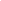 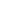 NOTE: 3 credits must be taken from each of the following categories, unless otherwise specified (9 credits are needed to satisfy requirements for “Foundations-Required Courses” and “Adult Development,” and 12-14 credits are required for “Adult Learning Theory and Practice.”) Courses customarily offered for P/F must be taken for a grade in order to fulfill the program requirements. Courses that appear in two separate categories (i.e., ORLD 5073, ORLD 5550) cannot be used to satisfy both requirements.* For additional information regarding research requirements please see below, subsection 7.) Other Program Requirements such as Grade Requirements and Other Special Degree Requirements, and subsection 12.) Other Information.** These courses are listed under multiple category options.  Each course can be applied to one category only.***A minimum of 6 credits of statistics is required.  Basic Concepts in Statistics is only 1 of 2 statistics courses required. ELECTIVE COURSEWORK: Ed.D. students are required to take an additional 16-17 credits of elective coursework. You can take any of the above courses as electives. Up to 4 elective courses (12 credits) may be taken pass/fail. 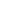 5. Breadth requirement: The College requires that students take breadth courses, for a minimum of 6 credits total. These courses may either be taken to satisfy category requirements or as elective courses.  These courses can still be in the department of Organization and Leadership (O&L) as long as they are outside of ORLD. Courses in ORLJ, ORLA, ORL, etc., meet the out-of-program/breadth requirements and concurrently meet program category requirements.CERTIFICATION       Exam Taken _____________  Note: The Certification Exam must be taken once the student has 70 credits accumulated toward their degree.QUALIFYING PAPER Submitted and approved _______________ Note: The Qualifying Paper must be completed within 6 months of the Certification Exam.CERTIFICATION DATE ______________Note: Remember that after certification, doctoral candidates must be enrolled in ORLD 8900 or the equivalent of 3 points each semester.CERTIFICATION For Human Subject Research ______________DISSERTATION PROPOSAL: Usually prepared in your final semester at TC, but always taken after all your core courses have been successfully completed.IRB Approval ______________________ DISSERTATION DEFENSE: If students are not making continuous progress on their dissertations, the program will request that student to set up a meeting with his/her sponsor and draw up a contract laying out a schedule of work with deadline dates by which that work needs to be accomplished.Candidates may be asked to re-take certification after having received one extension if: a) sufficient time has passed making his/her knowledge out-of-date; b) a candidate has not made progress and/or has missed deadlines agreed to with his/her sponsor.Student Teaching/fieldwork/practicum/internship requirements and information:  Internships are an elective and not required. Internships must be substantive in nature, and guided by a professional in that institution. Students must write a narrative report on their experience. The students’ advisor will work out the criteria for each internship on a case-by-case basis.Other program requirements such as grade requirements and other special degree requirements: Ed.D. students must take a sequence of 6 courses (18 points) to fulfill their research requirement. Students must take a research design course, a data collection course (quantitative or qualitative), a data analysis course (quantitative or qualitative) and a dissertation seminar. Students must also have taken a statistics course.ORLD 4800 Workshop: Critical Literature Reviews (2 points) is recommended for all Doctoral Students in their first and second years of study; this course will help students prepare their Qualifying Paper. This course is offered only in Spring semesters.A majority of dissertations in Adult Learning and Leadership utilize an applied qualitative research design (inclusive of case study approaches.) Studies have also included mixed methods and most recently have included more action research and materials development options. Students should bear in mind the methodological approach they wish to pursue in selecting appropriate research courses.Certification and/or licensure requirements and information: Candidates can request up to two semesters of personal exemption from doctoral advisement when circumstances warrant it. Download this form from the web (Office of Doctoral Studies), fill it out and submit it after securing signatures from your advisor, program coordinator, and Department Chair.After using up these personal exemptions, candidates who need more time exempt from dissertation advisement / work must request a waiver from Office of Doctoral Studies. Download this form from the web (Office of Doctoral Studies), fill it out and submit it after securing signatures from your advisor, program coordinator, and Department Chair. You may need to include a letter explaining the circumstances and a revised timeline for your work. Candidates can petition for an extension of their certification period if there is good reason for needing extra time. A petition (which can be downloaded from the web) should be filled in and submitted, along with a letter explaining the circumstances and a new timeline, to one’s sponsor. The program coordinator and Department Chair must support the request before it is sent on to the Office of Doctoral Studies for consideration.For more information on certification and qualifying paper, please go to URL: http://www.tc.columbia.edu/i/a/document/7952_CertGuide10-1-08.pdfSpecial requirements for professional education programs under NCATE review:Not applicable.Transfer credit evaluation: Ed.D. students can transfer 40-45 credits from outside the College to count toward requirements or electives.  Request an Advanced Standing Review from Admissions and consult with your advisor who approves transfer of credits. Decisions about transfer credits are made with an advisor as part of program planning.The process you should follow to transfer outside credits is as follows:The first step in transferring credits is to request the Registrar’s office to prepare and send to the program a list of courses that might possibly be transferred in to the program.Your advisor will then share a copy of this list with you. You should then map courses you wish to transfer against your program plan, along with other courses you will take to meet program requirements.Meet with your advisor to discuss and finalize your program plan, including transfer credits.Your advisor and/or the program coordinator will fill out forms to have these credits transferred into your program and send them down to the Registrar for action.You should receive a list of courses that can be transferred into the program once this process has been completed. A copy of this list should be made and given to the Program Manager to include in your file in our office.Statement on satisfactory progress: Program faculty will periodically review each student’s progress.  Where there are concerns about satisfactory progress, students will be informed by the program faculty. Other information: All Ed.D. students must enroll in ORLD 7500 (1 credit) in the semester in which they plan to defend their proposal. As the catalogue indicates, this course must be included in your Ed.D. program plan.Some courses cannot be taken without having successfully completed a prerequisite course. This is usually indicated in the Course Catalogue and on the Schedule of Classes. Check the catalogue in advance of registration. If a prerequisite is needed, and you think you may have equivalent knowledge / skill, you should consult the faculty teaching the course to determine if it is possible to waive the prerequisite. Prerequisites are sometimes waived for students matriculated in programs other than the one offering that course.Some courses also require special registration processes, for example, a consultation with, and approval by the faculty teaching the course; or an application, such as that required for ORLJ 5362 Group Dynamics. Applications are available from the academic program office supporting that course. For example, for ORLJ 5362 applications are available early in the semester prior to the semester in which the course is taught. Check with the appropriate office for exact dates. See the Office of Doctoral Studies (ODS) website for information concerning key requirements: Office of Doctoral Studies | Teachers College Columbia University. Standard Policies and Procedures:Services for Students with Disabilities:  The College will make reasonable accommodations for persons with documented disabilities. Students are encouraged to contact the Office of Access and Services for Individuals with Disabilities for information about registration (166 Thorndike Hall).  Services are available only to students who are registered and submit appropriate documentation.Statement on Academic Conduct: A Teachers College student is expected to refrain from any conduct, including cheating, plagiarizing, or purchasing documents submitted for academic evaluation, that calls into question his/her academic and/or professional probity. Decisions regarding academic evaluation in all aspects of students’ work at the college, including course work, certification examinations, clinical or field experiences, and preparation of dissertations, are within the sole jurisdiction of the faculty concerned, including as appropriate, the department or program staff members. Disciplinary actions (e.g., reprimand, suspension, or dismissal) in cases of academic misconduct can be imposed by the Vice Provost or the Committee on Student Conduct.Resolution of Student Academic Program Concerns: Any student who has a concern regarding an academic matter may seek assistance.  The procedure for resolving academic program concerns (see note of grade correction process below) begins with either the faculty member (if the concern is related to a course) or the student’s advisor.  If the student is not satisfied with the response or resolution achieved at this first level, or if speaking with the faculty member presents a conflict of interest for the student, the student should proceed to speak with the Program Coordinator in the area in which the academic concern resides.  If the student is not satisfied with the response or resolution achieved through the Program Coordinator, the student should proceed to speak with the Chair of the academic department in which the academic concern resides.  If the student is still not satisfied with the response or resolution achieved through the Department Chair, or if speaking with the Department Chair presents a conflict of interest for the student, the next step is to contact the Office of the Vice Provost.  At any stage of the process, students are welcome to seek the advice and guidance of the Ombudsman, who is charged with attempting to informally resolve student dissatisfaction of an academic nature on a completely confidential basis.  Grade Correction Procedure: The instructor for a course has the responsibility for setting the requirements for a course and making an evaluation of students’ work. Once a grade has been given, the instructor is not free to change the grade unless the instructor indicates to the Registrar that an error was made in the original grade transmitted. If a student believes that an error has been made, he/she must take the initiative in bringing about the necessary correction prior to the conclusion of the semester immediately following the semester in which the course was taken. The normal procedure for effecting a correction would be through direct discussion between the student and the instructor. If redress cannot be attained through such discussions, the student may next appeal to the department chairperson of the department offering the course. If resolution cannot be attained through appeal, the student may next appeal to the Dean. In situations where the student feels that such an appeal process might not be in the student’s interest, counsel and assistance can be sought from the Office of the College Ombudsman and the Office of the Vice Provost.1. FOUNDATIONS- REQUIRED COURSES (9) CreditsCourse #WaivedTerm Taken# of CreditsIntroduction to Adult and Continuing Ed.          3ORLD 4050Facilitating Adult Learning3ORLD 4053Adult Learning & Ed: Theory & Practice *3ORLD 50572. ADULT DEVELOPMENT (6)CreditsCourse #WaivedTerm Taken# of CreditsHow Adults Learn**3ORLD 4051Leadership for Adult Development3ORLD 5070Developmental Psychology: Adult Learning and the Lifespan3HUDK 4024Cognitive Development3HUDK 5023Moral Development3HUDK 5027Spiritual Development Across the Lifespan3HUDK 5028Alternative – Write In:3. ADULT LEARNING THEORY AND APPLICATIONS (12-14)CreditsCourse #WaivedTerm Taken# of CreditsHow Adults Learn**3ORLD 4051Somatics: Leadership Dev3ORLD 4091Coaching from an Adult Learning Perspective3ORLD 4060Developing Critical Thinkers                             1ORLD 4815Fostering Transformative Learning 2-3ORLD 4827Imagination, Authenticity, and Individuation in Transformative Learning  2-3ORLD 4828Helping Adults Learn 1ORLD 4844Discussion as a Way of Teaching1ORLD 4850Learning as a Way of Leading1ORLD 4855Adult Learning & Ed: Theory & Practice *3ORLD 5057Online Teaching and Learning: Applying Adult Learning Principles**3ORLD 5063Social Entrepreneurship & Leadership3ORLD 5540Critical Theory and Adult Learning 1ORLD 5815Alternative – Write In:4. PROGRAM DEVELOPMENT & EVALUATION (3) CreditsCourse #WaivedTerm Taken# of CreditsDeveloping & Managing Adult Lrng Programs3ORLD 5053Evaluation Methods                                              3ORL 5552Alternative – Write In:5. SYSTEM LEARNING (3)CreditsCourse #WaivedTerm Taken# of CreditsLeading Change in a Democratic Society**3ORLD 4065The Learning Organization3ORLD 5061Research on Organizational Learning**3ORLD 5550Bldg 21st Century Cap. W CQ (Cultural Intelligence) 3ORLD 5823Group Dynamics:  Systems Perspective**3ORL 5362Conflict and Complexity: A Dynamical Systems Approach to Addressing Protracted Conflict**3ORLJ 4800Technology and School ChangeMSTU 4001Alternative – Write In:6. LEADERSHIP (3)                      CreditsCourse #WaivedTerm Taken  # of CreditsLeading Change in a Democratic Society**3ORLD 4065Leadership and Self Development 2-3ORLD 5023Leveraging EQ to Enhance Org. Effectiveness 3ORLD 5821Leadership & Supervision 3ORLJ 5005Alternative – Write In:7. STRATEGY AND MANAGEMENT (3)CreditsCourse #WaivedTerm Taken# of CreditsManagement & Leadership Skills in Practice3ORLD 4085Strategy Development as a Learning Process in Organizations3ORLD 5054Learning to Think Strategically3ORLD 6054Functions of Organizations 3ORLJ 4002Advanced Functions of Organizations3ORLJ 5002Alternative – Write In:8. HUMAN RESOURCE DEVELOPMENT (3)CreditsCourse #WaivedTerm Taken# of CreditsStaff Development and Training **                        3ORLD 5055Human Resource Development                           3ORLD 5062Action Learning Design & Coaching**3ORLD 5073Human Resource Management*                             3ORLJ 5003Preparation for Coaching                                      3ORLJ 5310Instructional Design of Ed Technology**3MSTU 4083Alternative – Write In:9. GROUP DYNAMICS (3)                                       CreditsCourse #WaivedTerm Taken# of CreditsBuilding Productive Relationships with SQ3ORLD 5822Group dynamics: A Systems Perspective**             3ORL 5362Small Group Intervention                                       3ORLJ 5017Alternative – Write In:10. ORGANIZATIONAL BEHAVIOR (3)             CreditsCourse #WaivedTerm Taken# of CreditsOrganization Analysis in Ed3ORLA 4010Organizational Psychology                                   3ORLJ 4005Organizational Dynamics  & Theory                    3ORLJ 5045Psych Aspects of Organizations3ORLJ 5106Sociology of Organizations 3EDPS 4030Alternative – Write In:11. TECHNOLOGY (3)CreditsCourse #WaivedTerm Taken# of CreditsLearning and Technology in Organizations3ORLD 5060Online Teaching and Learning: Applying Adult Learning Principles**3ORLD 5063Telecomm. And Distance Learning                      3MSTU 4022Video Games in Education3MSTU 4039Introduction to Mobile Phone Learning3MSTU 4040Instructional Design of Ed Tech**                            3MSTU 4083Cognition and Computers3MSTU 4133Cognition and Handheld Devices3HUD 4052Alternative – Write In:12. CONFLICT RESOLUTION  (3)                           CreditsCourse #WaivedTerm Taken # of CreditsConflict and Complexity**3ORLJ 4800Managing Conflict in Orgs                                    3ORLJ 5148Adaptive Negotiation & Conflict Resolution               3ORLJ 5340Alternative – Write In:13. RESEARCH (18-19)*                                                    CreditsCourse #WaivedTerm Taken # of CreditsCritical Literature Reviews                                       2ORLD 4800Action Learning Design & Coaching3ORLD 5073Research on Organizational Learning **            3ORLD 5550Dissertation Proposal Seminar  (REQUIRED)*            1-3ORLD 7500Directed Dissertation Research                               3ORLD 7900Directed Dissertation Research                               0ORLD 8900Intro. To Research Methods in Ed 3ORL 5521Evaluation Methods                                               3ORL 5552Qualitative Res: Design & Data Collection           3ORL 6500Qualitative Res: Qualitative Data Analysis          3ORL 6501Understanding Behavioral Research                  3ORLJ 4009Basic Concepts in Statistics*** 3HUDM 4120Probability and Statistical Inference3HUDM 4122Introduction to Measurement3HUDM 4050Research Design in Movement Science and Ed.3BBSR 5582Alternative – Write In:ELECTIVES [ORLD or other relevant courses] (16-17)CreditsCourse #WaivedTerm Taken# of CreditsSponsor    / 2nd ReaderProposal DefendedTitle:Date of BeginningSponsor  & Committee MembersDate  DefendedTitle: